PROSEDUR INOVASI MAMI PAPI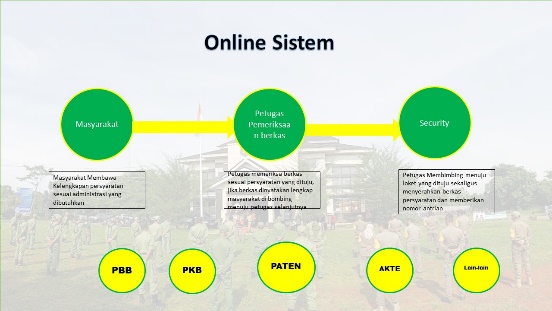 Prosedur Kerja Meliputi:Pengguna LayananDatang ke Kantor Kecamatan Parung dengan membawa persyaratan administrasi sesuai pelayanan yang dimaksudPetugas RegisterMembantu menjelaskan pelayanan yang dituju dan memastikan persyaratan yang dibawa sudah lengkapSecurityMengantar pengguna layanan kepada loket pelayanan yang ditujuProsedur dilakukan dalam waktu 5-20 menit